Pielikums Priekules novada pašvaldības domes31.08.2017.lēmumam Nr.418 (prot.Nr.5)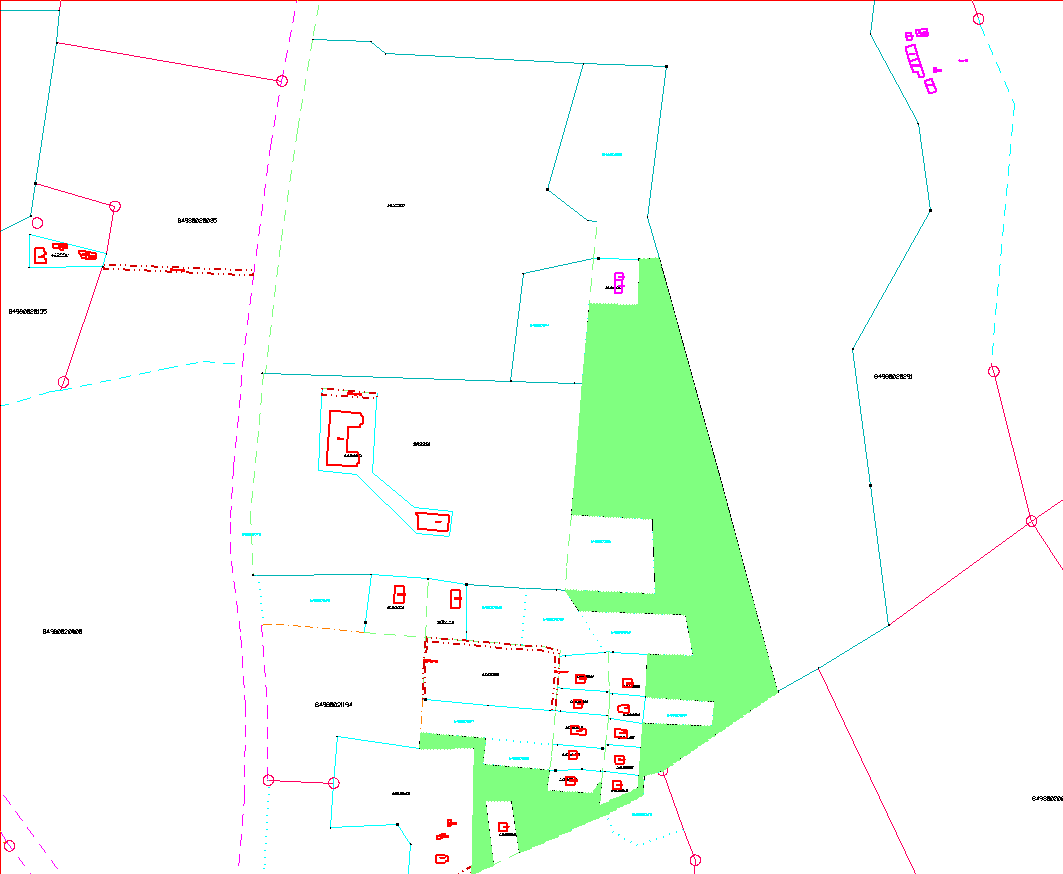 	Pievienojamās zemes vienības